附件2安溪县龙涓乡处理政府信息公开申请流程图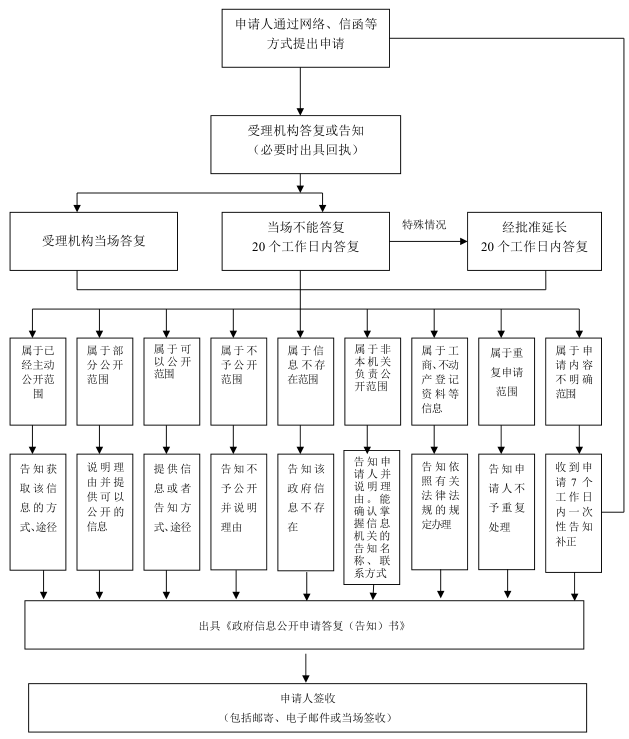 